МИНИСТЕРСТВО ОБЩЕГО И ПРОФЕССИОНАЛЬНОГО ОБРАЗОВАНИЯ РОСТОВСКОЙ ОБЛАСТИГОСУДАРСТВЕННОЕ БЮДЖЕТНОЕ ПРОФЕССИОНАЛЬНОЕ ОБРАЗОВАТЕЛЬНОЕ УЧРЕЖДЕНИЕ РОСТОВСКОЙ ОБЛАСТИ «БЕЛОКАЛИТВИНСКИЙ ГУМАНИТАРНО-ИНДУСТРИАЛЬНЫЙ  ТЕХНИКУМ»Методические указания к выполнению самостоятельной работы студентов по общепрофессиональной учебной дисциплине ОП.16 БЕЗОПАСНОСТЬ ЖИЗНЕДЕЯТЕЛЬНОСТИ для специальности40.02.01 Право и организация социального обеспеченияРазработчик: преподаватель ГБПОУ РО «БГИТ»  Зайцев А.П.Белая Калитва2019Одобрено на заседании цикловой комиссии физической культуры и безопасности жизнедеятельности                       Протокол №1 от  «06» сентября 2019 г. Председатель цикловой комиссии__________________  Зайцев А.П.БЕЗОПАСНОСТЬ ЖИЗНЕДЕЯТЕЛЬНОСТИметодические указания к выполнению самостоятельной работы студентов Содержание1. Введение2. Пояснительная записка3. Тематический план, содержание и самостоятельная работа учебной дисциплины    ВведениеОбщепрофессиональная учебная дисциплина «Безопасность жизнедеятельности» (БЖ) изучается студентами на втором курсе. Юноши по окончанию курса проходят военно-полевые сборы (35 часов). Методические указания к выполнению самостоятельной работы студентов обеспечивают реализацию  рабочей программы по Безопасности жизнедеятельности.        Реализация программы обеспечит компетентность будущих специалистов в области безопасности жизнедеятельности как неотъемлемой части их профессионализма  в период вступления в самостоятельную жизнь.Пояснительная запискаВедущей дидактической целью практических занятий является формирование практических умений, необходимых в последующей учебной деятельности и жизни.В соответствии с ведущей дидактической целью содержанием самостоятельной работы является решение разного рода задач, в том числе профессиональных (анализ проблемных ситуаций, решение ситуационных  задач, работа с измерительными приборами, средствами индивидуальной защиты, учебным  тренажером для реанимационных действий, работа с нормативными документами, инструктивными материалами, справочниками.В процессе самостоятельной работы студенты овладевают первоначальными  умениями и навыками, которые будут использовать в профессиональной деятельности и жизненных ситуациях.Наряду с формированием умений и навыков в процессе самостоятельной работы обобщаются, систематизируются, углубляются и конкретизируются теоретические знания, вырабатывается способность и готовность использовать теоретические знания на практике, развиваются интеллектуальные умения.Освоение содержания общепрофессиональной учебной дисциплины «Безопасность жизнедеятельности» обеспечивает достижение следующих результатов: Обучающийся должен уметь:- организовывать и проводить мероприятия по защите работающих и населения от негативных воздействий чрезвычайных ситуаций:- предпринимать профилактические меры для снижения уровня опасностей различного вида и их последствий в профессиональной деятельности и быту;- использовать средства индивидуальной и коллективной зашиты от оружия массового поражения;- применять первичные средства пожаротушения;- ориентироваться в перечне военно-учетных специальностей и самостоятельно определять среди них родственные полученной специальности;- применять профессиональные знания в ходе исполнения обязанностей военной службы на воинских должностях в соответствии с полученной специальностью:- владеть способами бесконфликтного общения и саморегуляции в повседневной деятельности и экстремальных условиях военной службы;- оказывать первую помощь пострадавшим.В результате освоения дисциплины обучающийся должен знать: -  принципы обеспечения устойчивости объектов экономики, прогнозирования развития событий и оценки последствий при техногенных чрезвычайных ситуациях и стихийных явлениях, в том числе в условиях противодействия терроризму как серьезной угрозе национальной безопасности России;-  основные виды потенциальных опасностей и их последствия в профессиональной деятельности и быту, принципы снижения вероятности их реализации;-  основы военной службы и обороны государства;-  задачи и основные мероприятия гражданской обороны; -  способы защиты населения от оружия массового поражения;-  меры пожарной безопасности и правила безопасного поведения при пожарах; -  организацию и порядок призыва граждан на военную службу и поступления на нее в добровольном порядке;-  основные виды вооружения, военной техники и специального снаряжения, состоящих на вооружении (оснащении) воинских подразделений, в которых имеются военно-учетные специальности, родственные специальностям СПО;-  область применения получаемых профессиональных знаний при исполнении обязанностей военной службы;-  порядок и правила оказания первой помощи пострадавшим.Данная дисциплина базируется на знаниях умениях и навыках, полученных студентами при изучении социально-экономических, естественнонаучных и общетехнических дисциплин и в процессе изучения прослеживается теснейшая ее связь с этими дисциплинами.Тематический план, содержание и самостоятельная работа учебной дисциплины    «Безопасность Жизнедеятельности»Выпускник по программе подготовки должен обладать общими компетенциями, включающими в себя способность: ОК 1. Понимать сущность и социальную значимость своей будущей профессии, проявлять к ней устойчивый интерес ОК 2. Организовывать собственную деятельность, определять методы и способы выполнения профессиональных задач, оценивать их эффективность и качество. ОК 3. Решать проблемы, оценивать риски и принимать решения в нестандартных ситуациях. ОК 4. Осуществлять поиск, анализ и оценку информации, необходимой для постановки и решения профессиональных задач, профессионального и личностного развития ОК 5. Использовать информационно-коммуникационные технологии для совершенствования профессиональной деятельности ОК 6. Работать в коллективе и команде, обеспечивать ее сплочение, эффективно общаться с коллегами, руководством, потребителями ОК 7. Ставить цели, мотивировать деятельность подчиненных, организовывать и контролировать их работу с принятием на себя ответственности за результат выполнения заданий ОК 8. Самостоятельно определять задачи профессионального и личностного развития, заниматься самообразованием, осознанно планировать повышение квалификации ОК 9. Быть готовым к смене технологий в профессиональной деятельности ОК 10. Исполнять воинскую обязанность, в том числе с применением полученных профессиональных знаний (для юношей)№ ппТемаЧасыЗаданиеДеятельность  студентовДеятельность  студентовДеятельность  студентовДеятельность  студентовФормируемые компетенции№ ппТемаЧасыЗаданиеВид деятельностиУровень сложности (форма представления)Уровень сложности (форма представления)Уровень сложности (форма представления)Формируемые компетенции№ ппТемаЧасыЗаданиеВид деятельности123Формируемые компетенции1234567891.Введение3Доклад: «Перспективы развития безопасности жизнедеятельности»Работа с источниками, учебными и периодическими изданиямиВыполнение работы по одному источнику  Письменная работа в объёме 5-7 листов «Повестка дня на 21 век» (Материалы Всемирного форума в Рио-де-Жанейро, .),Использова-ние не менее 2 источников. Письменная работа в объёме 7-10 листов. «Повестка дня на 21 век» (Материалы Всемирного форума в Рио-де-Жанейро, .),Перспективы развития БЖ.Использование не менее 3 источников. Письменная работа в объёме 10-13 листов.«Повестка дня на 21 век» (Материа-лы Всемирного форума в Рио-де-Жанейро, 1992г.),Перспективы развития БЖ.Концепция устойчивого развития России.ОК 42.Тема 1.1.Теоретические основы безопас-ности жизнедея-тельности2Доклад:«Оценка риска и безопасность технических систем»Работа с шаблонами и ГОСТ.Выполнение работы по одному источнику  Письменная работа в объёме 5-7 Шаблон:ГОСТ Р 51901-2002. Управление надежностью. Анализ риска технических систем. М.:Госстандарт России, 2002.Использование не менее 2 источников. Письменная работа в объёме 7-10 листовШаблон:ГОСТ Р 51901-2002. Управление надежностью. Анализ риска технических систем. М.: Госстандарт России, 2002. Шаблон: Методические указания по проведению анализа риска опасных производственных объектов (РД 03-41801).Использование не менее 3 источников. Письменная работа в объёме 10-13 листов.Шаблон; ГОСТ Р 51901-2002. Управление надежностью. Анализ риска технических систем. М.:Госстандарт России, 2002.Шаблон: Методи-ческие указания по проведению анализа риска опасных производственных объектов (РД 03-418-01).ОК 43Тема 1.2.Обеспечение устойчивости функционирования объектов экономики2Составить реферативное сообщение по теме «Протекание чрезвычайной ситуации, на транспорте»Работа с интернет источникамиРеферат-конспектРеферат-обзорРеферат-докладОК 44Тема 2.1.Чрезвычайные ситуации мирного и военного времени3Реферат: «Поражающие факторы ЧС военного времени»Работа с интернет источникамиРеферат-конспектРеферат-обзорРеферат-докладОК 45.Тема 2.2.Прогнозирование и оценка обстановки при чрезвычайных ситуациях3Доклад: «Нормы радиационной безопасности военного времени»Работа с источниками, учебными и периодическими изданиямиВыполнение работы по одному источнику  Письменная работа в объёме 5-7листов1.Гражданская оборона / Под ред. Е.П. Шубина – М., 1991                     Использование не менее 2 источников. Письменная работа в объёме 7-10 листов1.Гражданская оборона / Под ред. Е.П. Шубина – М., 1991                     2.Нормы радиационной безопасности (НРБ-99). МинздравРоссии, 1999.Использование не менее 3 источников. Письменная работа в объёме 10-13 листов.1.Гражданская оборона / Под ред. Е.П. Шубина – М., 1991                     2.Нормы радиа-ционной безопас-ности (НРБ-99). МинздравРоссии, 1999.                      3.Основы защиты населения и территории в ЧС/ Под ред. В.В. Тарасова – М.: МГУ, 1998 ОК 46Тема 2.3.Защита населения в чрезвычайных ситуациях3Доклад: «Особенности и организация эвакуации из зон чрезвычайных ситуаций»Работа с источниками, учебными и периодическими изданиямиВыполнение работы по одному источнику  Письменная работа в объёме 5-7листов1.«Безопас-ность жизнеде-ятельности» учебник под ред. Э.А. Арустамов Изд-во «Дашков и К» 2001г.Использование не менее 2 источников. Письменная работа в объёме 7-10 листов1.«Безопас-ность жизне-деятельности» учебник под ред. Э.А. Арустамов Изд-во «Дашков и К» 2001 г.2.ФЗ «О защите насе-ления и терри-торий от ЧС природного и техногенного характера». – М.,1994.Использование не менее 3 источников. Письменная работа в объёме 10-13 листов 1.«Безопасность жизнедеятельности» учебник под ред. Э.А. Арустамов Изд-во «Дашков и К» 2001г.2.ФЗ «О защите населения и территорий от ЧС природного и техногенного характера». – М.,1994.3.www.gr-obor. narod.ru4.www.unicef.org/russia/ruОК 47Тема 2.4. Меры пожарной безопасности и правила безопасного поведения при пожарах.3Доклад: «Тушение пожаров, принципы прекращения горения.«Огнетушащие вещества, технические средства пожа-ротушения»Работа с интернет источникамиВыполнение работы по одному источнику  Письменная работа в объёме 5-7 листов. Анализ существующих докладов и рефератов в сети на данную темуИспользование не менее 2 источников. Письменная работа в объёме 7-10 листовАнализ существующих докладов и рефератов в сети на данную темуИспользование не менее 3 источников. Письменная работа в объёме 10-13 листов Анализ существующих докладов и рефератов в сети на данную темуОК 48Тема 3.1. Организация и порядок призыва граждан  на воен-ную службу и пос-тупления на неё в добровольном порядке3Реферат: «Права и обязанности военнослужащих»Работа с учебниками и периодическими изданиями.Работа с интернет источникамиРеферат-конспектРеферат-обзорРеферат-докладОК 109 Тема 3.2. Структура, вооружение, военная техника и специальное снаряжение ВС РФ. 1Реферат: «Ритуалы Вооруженных Сил России»Работа с источниками, учебными и периодическими изданиямиРабота с интернет источникамиРеферат-конспектРеферат-обзорРеферат-докладОК 1010Тема 3.7. Огневая подготовка1Конспект «Изучение назначения и устройства ручных осколоч-ных гранат»Конспект-планПисьменная работа в объ-ёме 2-3 листа. Наставление по огневой подготовке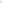 Письменная работа в объ-ёме 3-5листов. Наставление по огневой подготовкеПисьменная работа в объёме 5-7 листов.  Наставление по огневой подготовкеОК 1011.Тема 3.8.Тактическая подготовка1Конспект «действие солдата по сигналам оповещения»Конспект-план Письменная работа в объ-ёме 2-3 листа Боевой устав Сухопутных войскПисьменная работа в объ-ёме 3-5 листов Боевой устав Сухопутных войскПисьменная работа в объёме 5-7 листов  Боевой устав Сухопутных войскОК 1012Тема 3.10. Инженерная подготовка1Конспект: «Маскировка войск и объектов»Конспект-планПисьменная работа в объёме 2-3 листа Боевой устав Сухопут-ных войскПисьменная работа в объёме 3-5 листов Боевой устав Сухопу-тных войскПисьменная работа в объёме 5-7 листов  Боевой устав Сухопутных войскОК 1013Тема 4.1.  Первая медицинская помощь при ранениях, несчастных случаях и заболеваниях.1Презентация: «Правила наложения повязок»Работа с источниками, учебными и периодическими изданиямиРабота с интернет источникамиВыполнение работы по одному источнику. Презентация на 5-7 слайдов  1.ПМП при несчастных случаях / Борисов Е. С., Поляков В. А. и др.; Под ред. В. А. Полякова. – М.: Медицина, 1990.Использование не менее 2 источников. Презентация на 8-10 слайдов 1.ПМП при несчастных случаях / Под ред. В. А. Полякова. – М.: Медицина, 1990.2.Доврачебная помощь пострадавшим при ДТП. – Изд-во «Удмуртия»Использование не менее 3 источников.Презентация на 11-13 слайдов 1.ПМП при несчастных случаях / Под ред. В. А. Полякова. – М.: Медицина, 1990.2. Доврачебная помощь постра-давшим при ДТП. Изд-во «Удмур-тия», 1977.3. Уч. пособие для санитарных дружинниц. М., “Медицина” 1973.ОК 1014Дифференцированный зачёт1Работа над ошибкамиАнализ харак-терных оши-бок на зачётеИТОГО28